신고 및 제보하기제보하신 내용은 철저히 보호되며 공명하게 처리하겠습니다.자료가 부정하거나 사실에 근거하지 않은 비방글은 처리되지 않으니 구체적으로 작성하여 주시기 바랍니다.제보내용을 조사하는 과정에서 사실확인을 위한 구체적인 추가정보가 필요할 수 있습니다.제보내용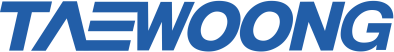 이름연락처이메일제목